Prediction Bookmark: The 4 P’s to RememberP- Priorknowledge	What do I alreadyknow about this topic?P-Patterns	Our brains are"pattern detectors". What patterns do I notice while I am reading?Prediction Bookmark: The 4 P’s to RememberPrediction Bookmark: The 4 P’s to Remember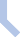 P-Pictures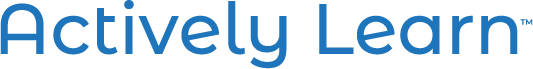 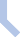 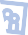 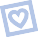 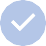 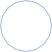 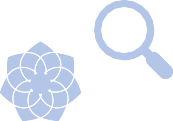 P-Proveand confirmWhat information can I gather from thepictures or other text	 features?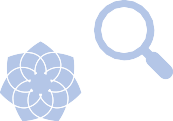 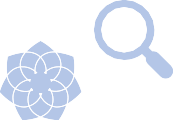 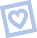 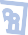 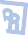 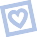 What evidence will I use to prove and confirm my prediction?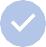 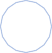 